Kaip sumažinti patiriamą įtampąSpaudykite, gniaužykite minkštus ar guminius kamuoliukus, telpančius į delną.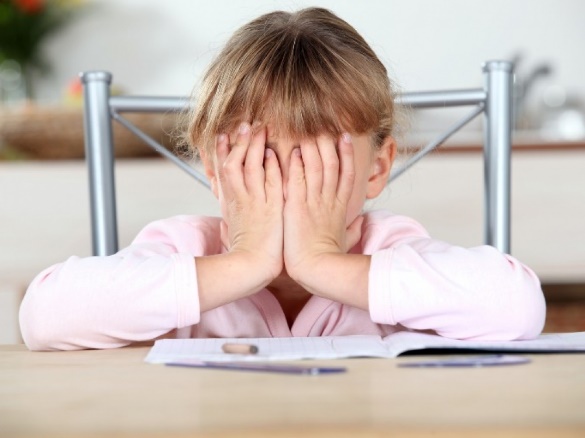 Glostykite naminius gyvūnus.Nukreipkite žvilgsnį į lubas (ar kitus aukštus objektus) ir jas tyrinėkite 20-30 sekundžių.Lėtai 10-20 kartų vartykite akis iš vieno šono į kitą taip, kad iš pradžių žiūrėtumėte aukštyn į kairę, o paskui aukštyn į dešinę.Greitai išgerkite stiklinę kambario temperatūros vandens.Suglauskite rankų pirštus taip, kad jie liestųsi pagalvėlėmis. Užsimerkite ir pajuskite pulsavimą. Stenkitės šį pjūtį išlaikyti bent minutę.Klausykitės ramios, malonios muzikos (specialios atsipalaidavimo muzikos ritmas yra 60 taktų per minutę).Kasdieninėje veikloje kurkite ritualus ir juose dalyvaukite (pvz., paskaitykite knygą prieš miegą, apkabinkite šeimos narius prieš išsiskirdami, vakarais visi kartu išgerkite arbatos).Intensyvius garsus, kurių neįmanoma išvengti (lėktuvo, automobilio, dulkių siurblio), slopinkite ausų kištukais.Kartais pasirūpinkite viso kūno arba atskirų jo dalių masažu.